РОССИЙСКАЯ ФЕДЕРАЦИЯСОВЕТ ДЕПУТАТОВ СЕЛЬСКОГО ПОСЕЛЕНИЯДОБРИНСКИЙ СЕЛЬСОВЕТДОБРИНСКОГО МУНИЦИПАЛЬНОГО РАЙОНАЛИПЕЦКОЙ ОБЛАСТИ42-сессия 2 созываР Е Ш Е Н И Е21.12.2022                         п.Добринка                          №142-рсО внесении изменений в Программу комплексного развития  транспортной инфраструктуры на территории сельского поселения Добринский сельсовет на 2017-2027 годыРассмотрев представленный администрацией сельского поселения Добринский сельсовет проект решения «О  внесении изменений в Программе комплексного развития  транспортной инфраструктуры на территории сельского поселения Добринский сельсовет на 2017-2027 годы», руководствуясь Федеральным законом от 06.10.2003 №131-ФЗ «Об общих принципах организации местного самоуправления в Российской Федерации», Уставом сельского поселения Добринский сельсовет, Совет депутатов сельского поселения Добринский сельсовет РЕШИЛ:        1. Принять изменения в Программу комплексного развития  транспортной инфраструктуры на территории сельского поселения Добринский сельсовет на 2017-2027 годы, принятую решением Совета депутатов сельского поселения Добринский сельсовет №161-рс от 16.03.2018.      2.Направить указанный нормативно-правовой акт главе сельского поселения для подписания и официального обнародования.     3.Настоящее решение вступает в силу со дня его официального обнародования и распространяется на правоотношения, возникшие с 1 января 2022 года. Председатель  Совета депутатов сельского поселения Добринский сельсовет                                                         В.Н.АвцыновПриняты 	 Решением Совета депутатов сельского поселения Добринский сельсоветДобринского муниципального района№ 142- рс от 21.12.2022 г.ИЗМЕНЕНИЯв Программу комплексного развития  транспортной инфраструктуры на территории сельского поселения Добринский сельсовет на 2017-2027 годыВнести в Программу комплексного развития  транспортной инфраструктуры на территории сельского поселения Добринский сельсовет на 2017-2027 годы, принятую решением Совета депутатов сельского поселения Добринский сельсовет №161-рс от 16.03.2018, следующие изменения:1.Программу комплексного развития системы транспортной инфраструктуры на территории сельского поселения Добринский сельсовет на 2017-2027 годы дополнить приложением №1, согласно приложению №1 к настоящему решению.Глава администрации сельского поселения Добринский сельсовет                                                      Н.В.ЧижовПриложение № 1к решению Совета депутатов сельского поселения Добринский сельсовет Добринского муниципального района Липецкой области №142-рс от 21.12.2022Приложение №1 к Программе комплексного развития транспортной инфраструктуры на территории сельского поселения Добринский сельсовет на 2017-2027 годыГрафик выполнения мероприятий2022 год2022 год2022 год2022 год2022 год№Наименование мероприятиясрокисрокиОтветственный исполнитель№Наименование мероприятияначалаокончанияОтветственный исполнитель1Размещение дорожных знаков и указателей на улицах населённых пунктов01.01.202231.12.2022Глава администрации сельского поселения Добринский сельсовет2Реконструкция, ремонт, устройство твёрдого покрытия дорог и тротуаров:-ремонт участков автомобильной дороги в п.Добринка- устройство тротуара в п.Добринка01.06.202230.09.2022Глава администрации сельского поселения Добринский сельсовет3Содержание автомобильных дорог общего пользования местного значения муниципального образования:- очистка дорог от снега;- грейдерование;- окашивание;- ямочный ремонт.01.01.202231.12.2022Глава администрации сельского поселения Добринский сельсовет2023 год2023 год2023 год2023 год2023 год1Размещение дорожных знаков и указателей на улицах населённых пунктов01.01.202331.12.2023Глава администрации сельского поселения Добринский сельсовет2Реконструкция, ремонт, устройство твёрдого покрытия дорог и тротуаров:-ремонт автомобильных дорог в п.Добринка.01.06.202330.09.2023Глава администрации сельского поселения Добринский сельсовет3Содержание автомобильных дорог общего пользования местного значения муниципального образования:- очистка дорог от снега;- грейдерование;- окашивание;- ямочный ремонт.01.01.202331.12.2023Глава администрации сельского поселения Добринский сельсовет2024 год2024 год2024 год2024 год2024 год1Размещение дорожных знаков и указателей на улицах населённых пунктов01.01.202431.12.2024Глава администрации сельского поселения Добринский сельсовет2Реконструкция, ремонт, устройство твёрдого покрытия дорог и тротуаров:-ремонт автомобильной дороги в п.Добринка;- ремонт участка автомобильной дороги в п.Добринка .01.06.202430.09.2024Глава администрации сельского поселения Добринский сельсовет3Содержание автомобильных дорог общего пользования местного значения муниципального образования:- очистка дорог от снега;- грейдерование;- окашивание;- ямочный ремонт.01.01.202431.12.2024Глава администрации сельского поселения Добринский сельсовет2025-2027 годы2025-2027 годы2025-2027 годы2025-2027 годы2025-2027 годы1Размещение дорожных знаков и указателей на улицах населённых пунктов.01.01.202531.12.2027Глава администрации сельского поселения Добринский сельсовет2Реконструкция, ремонт, устройство твёрдого покрытия автомобильных дорог и тротуаров сельского поселения.01.01.202531.12.2027Глава администрации сельского поселения Добринский сельсовет3Содержание автомобильных дорог общего пользования местного значения муниципального образования:- очистка дорог от снега;- грейдерование;- окашивание;- ямочный ремонт.01.01.202531.12.2027Глава администрации сельского поселения Добринский сельсовет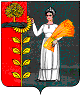 